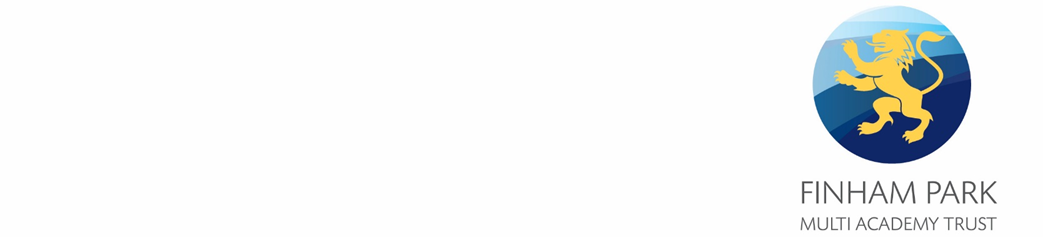 Finham Park SchoolJob Description for a Main Professional Grade Teacher- MATHS PROFESSIONAL CHARACTERISTICS Teachers should demonstrate that they are effective professionals who challenge and support all students to achieve their full potential through: Inspiring trust and confidence Building team commitment Engaging and motivating students Analytical thinking Positive action to improve the quality of student learning JOB DESCRIPTION Teachers should seek to enhance student self-esteem through a supportive, encouraging, yet challenging approach to learning, employing a wide variety of teaching styles suited to the needs of individuals and small groups as well as whole classes. All teachers will be expected to prepare, teach, mark work and maintain records of attendance, progress, behaviour and achievement in accordance with agreed school policies, using the information to raise standards of learning, with target grades set and reviewed regularly with students. Teachers are encouraged to take the initiative in putting forward ideas and to assist in the development of any aspects of the school. All teachers will be expected to work collaboratively with other staff as members of teams, departments and other cross-curricular groups. Their contributions of their own particular talents and skills to such groups will aid the production of new initiatives, policies, resources, schemes of work etc. In collaboration with students, all staff are responsible for caring for the school environment, ensuring health and safety requirements are met and that a good learning environment is created. All staff should work in partnership with parents, communicating with them and always seeking to achieve the best outcome for each student. This will include meetings outside of the normal school day. All staff should establish high expectations of positive student behaviour and appearance. In order to meet their own professional needs and the aims of the school all staff have the right to appropriate support and professional development opportunities, both through training and through formal and informal contact with colleagues. One way in which this is accessed is through the performance management review programme and professional teams and groups. Teachers should be aware of the school's agreed policies in all areas and work together to implement these effectively. This School is committed to safeguarding and promoting the welfare of children and young people/vulnerable adults and expects our staff and volunteers to share this commitment 